Key WordsDo we know what these words mean?senseseyepupilirisearsound wavesvibrationpitchskintonguetaste budsnostril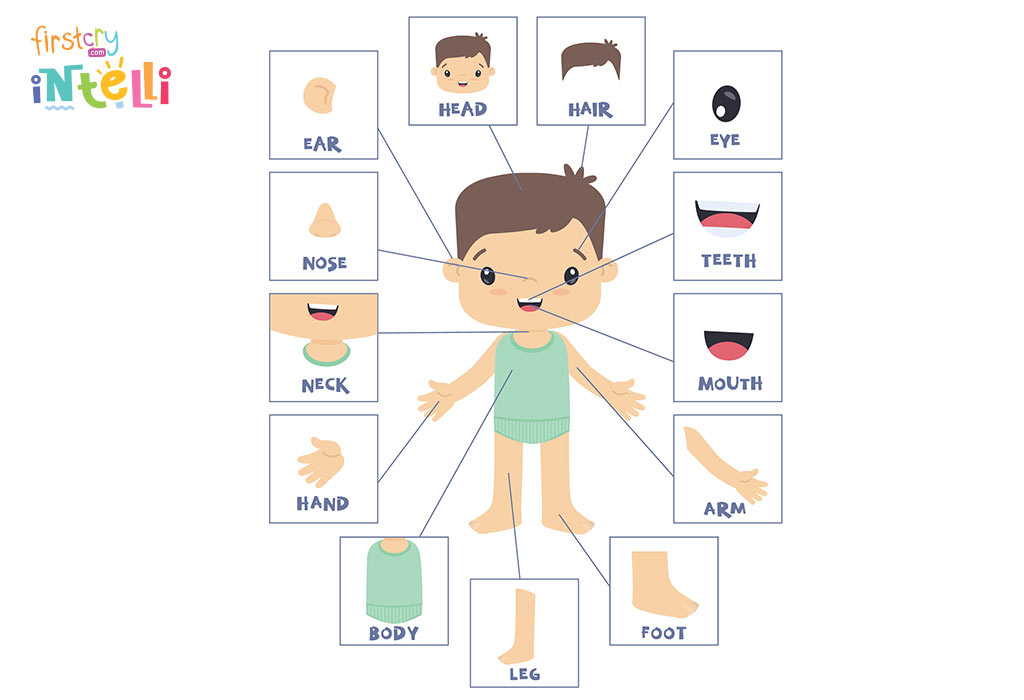 ScienceAmazing bodies - sensesScienceAmazing bodies - sensesScienceAmazing bodies - sensesScienceAmazing bodies - sensesKey WordsDo we know what these words mean?senseseyepupilirisearsound wavesvibrationpitchskintonguetaste budsnostrilSightThe eyes are organs that take in light through the pupil. We need light to see.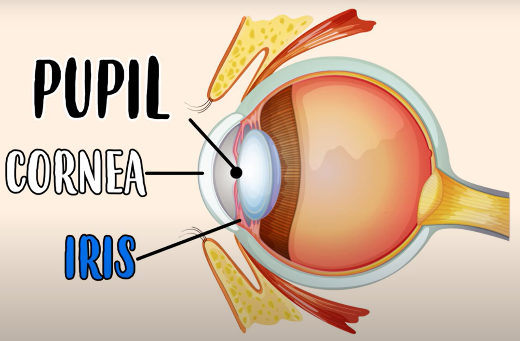 HearingSound travels through vibrations that reach our ears.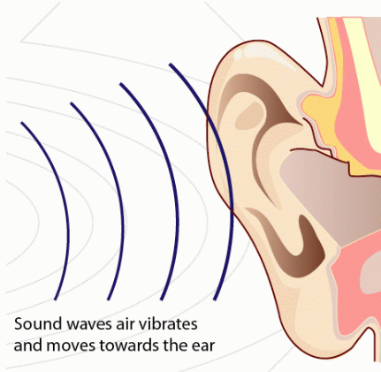 HearingSound travels through vibrations that reach our ears.TouchThe skin is the body part that helps us to sense touch.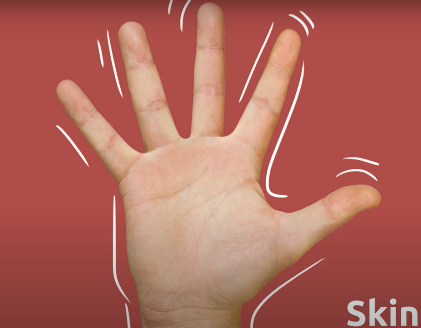 Key WordsDo we know what these words mean?senseseyepupilirisearsound wavesvibrationpitchskintonguetaste budsnostrilTasteThe tongue helps human to taste with taste buds. There are five basic tastes – sweet, salty, sour, bitter and savoury.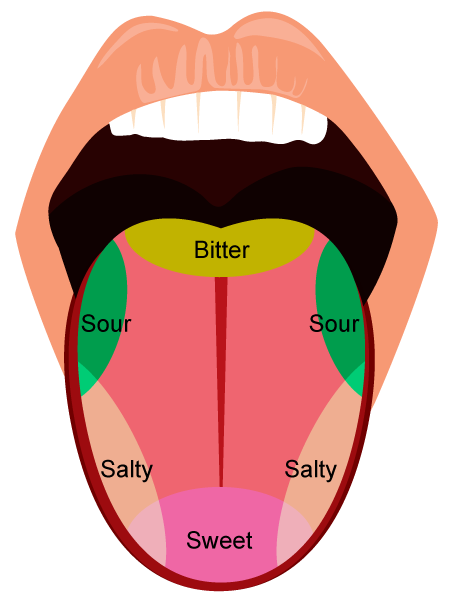 TasteThe tongue helps human to taste with taste buds. There are five basic tastes – sweet, salty, sour, bitter and savoury.SmellThe nose helps us to sense smell. Some items have a stronger smell than others.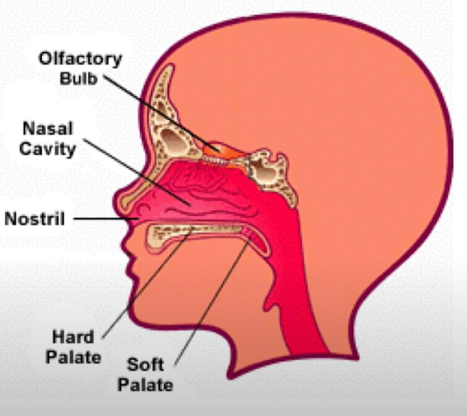 SmellThe nose helps us to sense smell. Some items have a stronger smell than others.